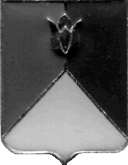 СОБРАНИЕ ДЕПУТАТОВ КУНАШАКСКОГО МУНИЦИПАЛЬНОГО РАЙОНА ЧЕЛЯБИНСКОЙ ОБЛАСТИРЕШЕНИЕ11 заседание« 19 » декабря  2018 г.  № 218О внесении изменений в  прогнозный план приватизации имущества Кунашакского муниципального района на 2019 год, утвержденный решением Собрания депутатов Кунашакского муниципального района  № 195 от 21.11.2018г.Рассмотрев письмо главы Кунашакского муниципального района от 18.12.2018 года № 2474, руководствуясь Федеральным законом «Об общих принципах организации местного самоуправления в Российской Федерации» от 06.10.2003 года №131-ФЗ,  Уставом Кунашакского муниципального района, Положением о порядке и условиях приватизации муниципального имущества Кунашакского муниципального района от 27.03.2013 года №26 Собрание депутатов Кунашакского муниципального района РЕШАЕТ:1. Внести изменения в прогнозный план приватизации имущества Кунашакского муниципального района на 2019 год, утвержденный решением Собрания депутатов Кунашакского муниципального района  № 195 от 21.11.2018г., согласно приложению.2. Настоящее решение вступает в силу со дня подписания и подлежит опубликованию в средствах массовой информации. 3. Контроль за исполнением решения возложить на постоянную комиссию по бюджету, налогам и предпринимательству Собрания депутатов.     Председатель     Собрания депутатов 		          	                        А. В. ПлатоновПриложение к решению Собрания депутатовКунашакского муниципального районаот « 19 »   декабря  2018г. № 218Изменения в Прогнозный план приватизации имущества Кунашакского муниципального района на 2019 год.              Председатель              Собрания депутатов 		          	          		                             		                               А. В. ПлатоновНаименование имуществаИндивидуализирующие данные (характеристика имущества)Способ приватизации муниципального имуществапредполагаемый срок приватизации прогнозируемая рыночная стоимостьпрогнозируемый доход от реализацииИные сведения Нежилое здание, Общественная баня Здание общей площадью 330,4 кв.м., кадастровый номер 74:13:0807045:193 по адресу Челябинская область, Кунашакский р-н, с Кунашак, ул Свердлова, д 50. Состояние удовлетворительное.продажа муниципального имущества1 квартал500000500000АвтомобильГАЗ 3102 год выпуска 2007, цвет кузова БУРАНпродажа муниципального имуществаI квартал150 000150000